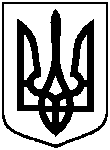 СУМСЬКА МІСЬКА ВІЙСЬКОВА АДМІНІСТРАЦІЯСУМСЬКОГО РАЙОНУ СУМСЬКОЇ ОБЛАСТІНАКАЗ06.12.2023                                           м. Суми                                        № 69 – СМРРозглянувши звернення юридичної особи, надані документи, відповідно до статей  20, 79-1 Земельного кодексу України, абзацу другого частини четвертої статті 15 Закону України «Про доступ до публічної інформації», враховуючи рекомендації постійної комісії з питань архітектури, містобудування, регулювання земельних відносин, природокористування та екології Сумської міської ради ( протокол від 10 жовтня 2023 року № 71), керуючись пунктом 26 частини другої та пунктом 8 частини шостої статті 15 Закону України «Про правовий режим воєнного стану»НАКАЗУЮ:Надати Приватній фірмі «Ордекс» дозвіл на розроблення проекту землеустрою щодо відведення земельної ділянки площею 0,3288 га за адресою: м. Суми, вул. Реміснича, 12, кадастровий номер 5910136600:17:011:0012 у зв’язку зі зміною її цільового призначення із земель житлової та громадської забудови; для будівництва та обслуговування адміністративних будинків, офісних будівель компаній, які займаються підприємницькою діяльністю, пов’язаною з отриманням прибутку» (код виду цільового призначення-03.10) на землі житлової та громадської забудови; будівництва і обслуговування багатоквартирного житлового будинку з об’єктами торгово-розважальної та ринкової інфраструктури (код виду цільового призначення-02.10), яка перебуває у користуванні Приватної фірми «Ордекс» на підставі договору оренди земельної ділянки, укладеного 19 березня 2021 року (номер запису про інше речове право в Державному реєстрі речових прав на нерухоме майно: 41408361 від 07.04.2021 р.)Начальник                                                                             Олексій ДРОЗДЕНКОПро надання Приватній фірмі «Ордекс» дозволу на розроблення проекту землеустрою щодо відведення земельної ділянки у зв’язку зі зміною її цільового призначення за адресою: м. Суми, вул. Реміснича, 12, площею 0,3288 га